Publicado en Málaga el 21/05/2018 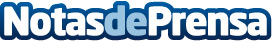 RubénSantaella.es desvela los secretos del posicionamiento de páginas web en 2018: Clúster de temasGoogle sigue actualizando día a día su algoritmo y eso hace que cada vez busquemos nuevas formas más prácticas para obtener resultados satisfactorios en Internet. Por eso RubénSantaella.es, empresa líder en Málaga en posicionamiento local de páginas web, desvela que son los clusters de contenidos y cómo deben utilizarse para aumentar las visitas de una webDatos de contacto:Rubén Santaella (RubénSantaealla.es)Diseño y posicionamiento de páginas web615 33 69 60Nota de prensa publicada en: https://www.notasdeprensa.es/rubensantaella-es-desvela-los-secretos-del Categorias: Telecomunicaciones Programación E-Commerce http://www.notasdeprensa.es